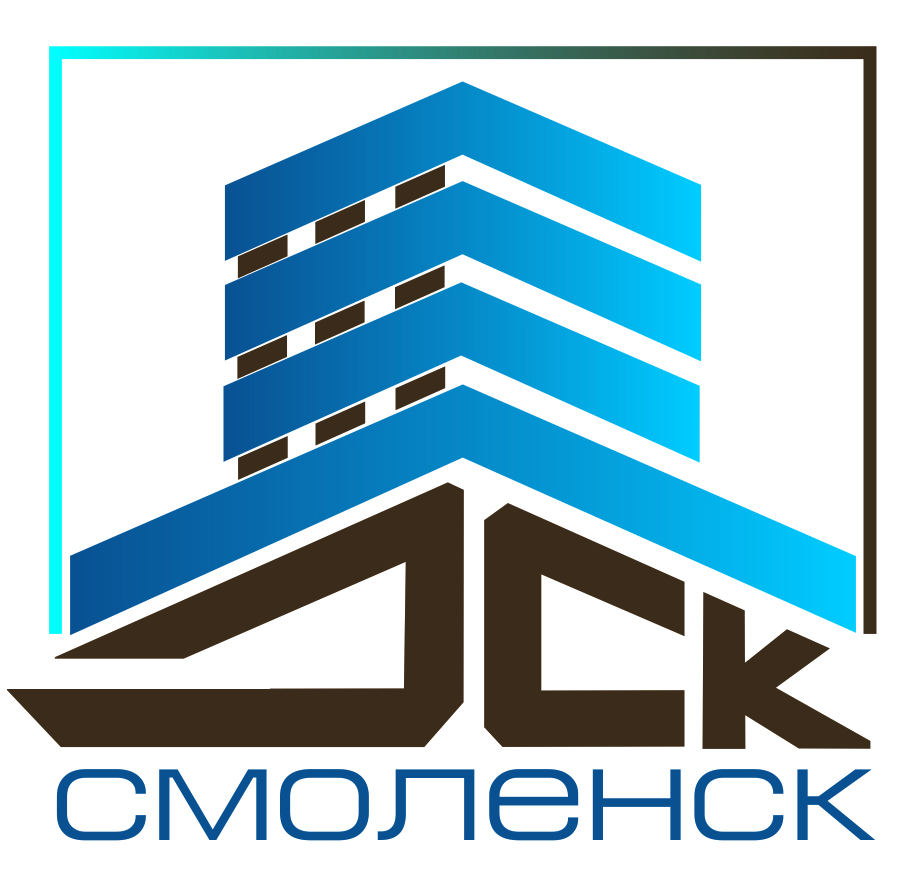 ОБЩЕСТВО С ОГРАНИЧЕННОЙ ОТВЕТСТВЕННОСТЬЮ «ДСК»214036, г. Смоленск, ул. Смольянинова, д. 15, здание АБК УПТК, оф.1Тел/факс 24-44-49, smoldsk-1@mail.ru, ИНН 6731059177, КПП 673101001,ОГРН 1066731118134, ОКПО 97435851, ОКОПФ 65, ОКФС 16,Банк: отделение № 8609 Сбербанка России г. Смоленск, р/с 40702810359300005628, к/с 30101810000000000632, БИК 046614632тел. +7 920-333-03-99ПРАЙС-ЛИСТпо товарному бетону и растворуот  05 апреля 2019 годаПодбор марок бетона осуществляется согласно действующего ГОСТ 27006-86 на инертных материалах (песок, гравий, гранитный щебень). Предприятие имеет свою собственную аттестованную лабораторию, в которой по желанию заказчика может быть подобран и проверен любой состав (марка) бетона. На всю выпускаемую продукцию выдается документ о качестве бетонной смеси и материалов.Осуществляем доставку своим транспортом:    	- автомиксер (5м3) – 1600 руб./час с НДС   	- автомиксер (6м3) – 1600 руб./час с НДСВысокое качество, точный объем и индивидуальный подход к каждому клиентуМарка (класс) бетонаЕд. изм.Цена, руб (с НДС, 20%)М-100 (В7,5)м32 638М-150 (В10, 12,5)м32 775М-200 (В15)м32 880М-250 (В20)м33 160М-300 (В22,5)м33 328М-350 (В25)м34 760М-400 (В30)м35 200Марка раствораМ-75м32 070М-100м32 328М-150м32 699М-200м33 059М-250м33 277М-300м33 507